О внесении дополнений в постановление главы администрации от 20 декабря  2012 года № 44 «О порядке администрирования доходов бюджета сельского поселения Енгалышевский сельсовет муниципального района Чишминский район Республики Башкортостан»В соответствии с положениями п.20 Бюджетного кодекса Российской Федерации и руководствуясь ч. 6 ст.43  Федерального закона  Российской Федерации №131-ФЗ от 06.10.2003г. «Об общих принципах организации местного самоуправления в Российской Федерации», приказом Министерства финансов РФ от 21.12.2011г. №180ПОСТАНОВЛЯЮ:       1. Внести дополнение в п.2 Порядка администрирования доходов бюджета  сельского поселения Енгалышевский  сельсовет муниципального района Чишминский район Республики Башкортостан, утвержденный постановлением от 20 декабря 2012 года № 44:а) добавить следующий код бюджетной классификации:2. Контроль за исполнением настоящего постановления оставляю за собой.Глава сельского поселения Енгалышевский сельсоветмуниципального района Чишминский районРеспублики Башкортостан                                                          В.В. Ермолаев		                                Баш[ортостан Республика]ыШишм^ районыМУНИЦИПАЛЬ РАЙОНЫныЕНГАЛЫШ ауыл советыауыл биЛ^м^е хакимите452156, Енгалыш  ауылы, Манаева урам, 13тел.:2-84-41, 2-84-42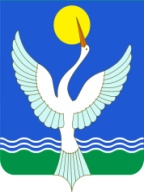 Республика БашкортостанадминистрацияСЕЛЬСКОГО ПОСЕЛЕНИЯЕнгалышевский сельсоветМУНИЦИПАЛЬНОГО РАЙОНАЧишминскИЙ район452156, с.Енгалышево,  ул. Манаева, 13тел.: 2-84-41, 2-84-42               кАРАР        09 июня 2014 й. № 19постановление  09 июня  2014 г..Код бюджетной классификацииНаименование дохода791 2 02 02102 10 0007 151Субсидии бюджетам поселений на закупку автотранспортных средств и коммунальной техники